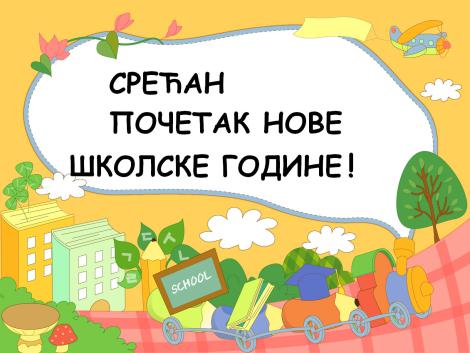 НАСТАВА У НОВОЈ ШКОЛСКОЈ 2022-2023. ГОДИНИ ЗА УЧЕНИКЕ ОД I ДО VIII РАЗРЕДАПОЧИЊЕ У ЧЕТВРТАК, 01. СЕПТЕМБРА 2022. ГОДИНЕ.УЧЕНИЦИ НЕПАРНЕ (ПЛАВЕ) СМЕНЕ, ДОЛАЗЕ НА НАСТАВУ ПРЕ ПОДНЕ У 730, А УЧЕНИЦИ ПАРНЕ (ЦРВЕНЕ) СМЕНЕ, ДОЛАЗЕ НА НАСТАВУ ПОПОДНЕ У 1330.СВЕЧАНИ ПРИЈЕМ УЧЕНИКА ПРВОГ РАЗРЕДА 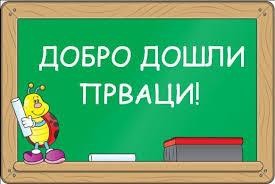 ЈЕ У СРЕДУ, 31. 08. 2022. ГОДИНЕ У 1700 ЧАСОВА НА ПЛАТОУ ИСПРЕД ГЛАВНОГ УЛАЗА У ШКОЛУ